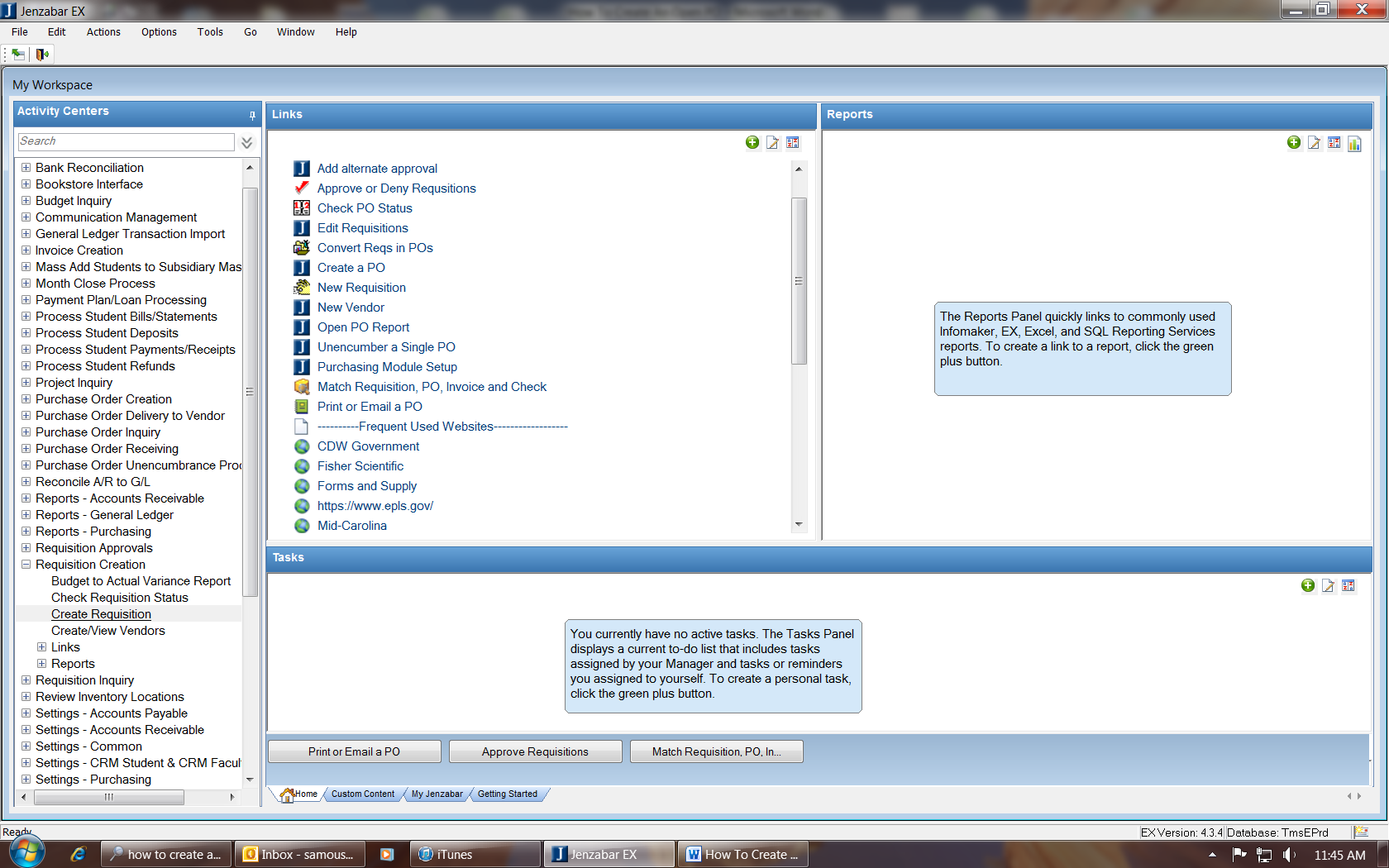 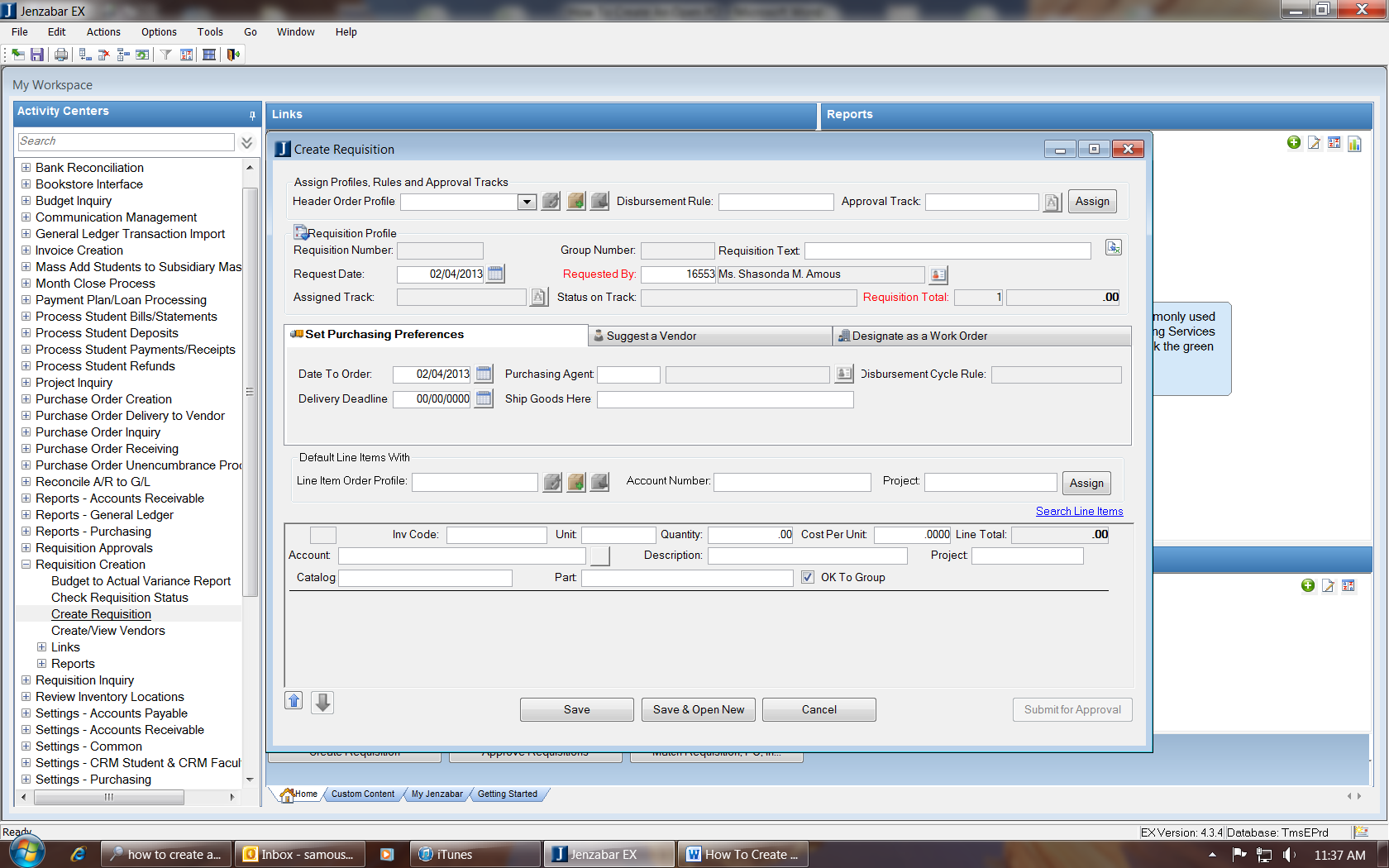 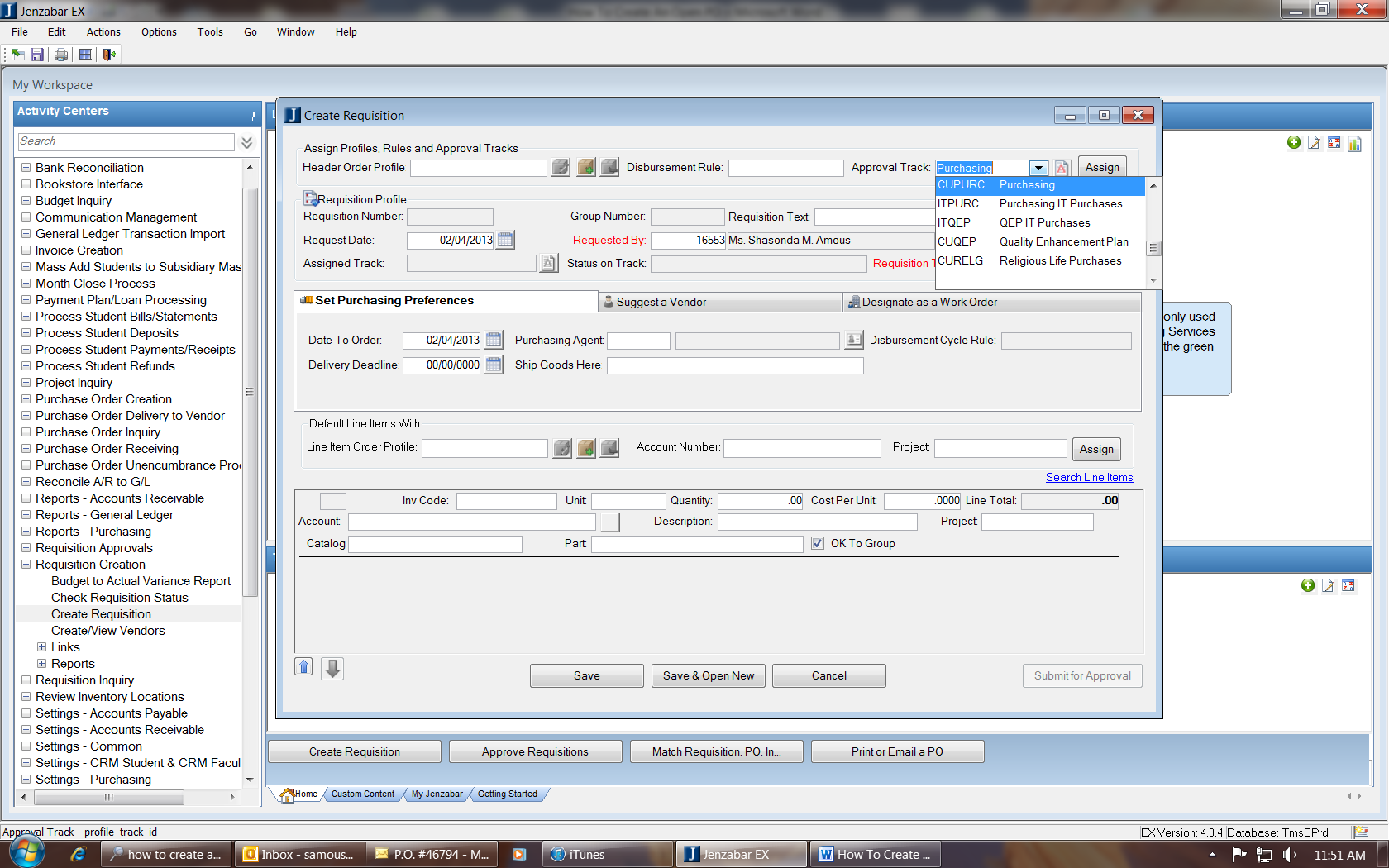 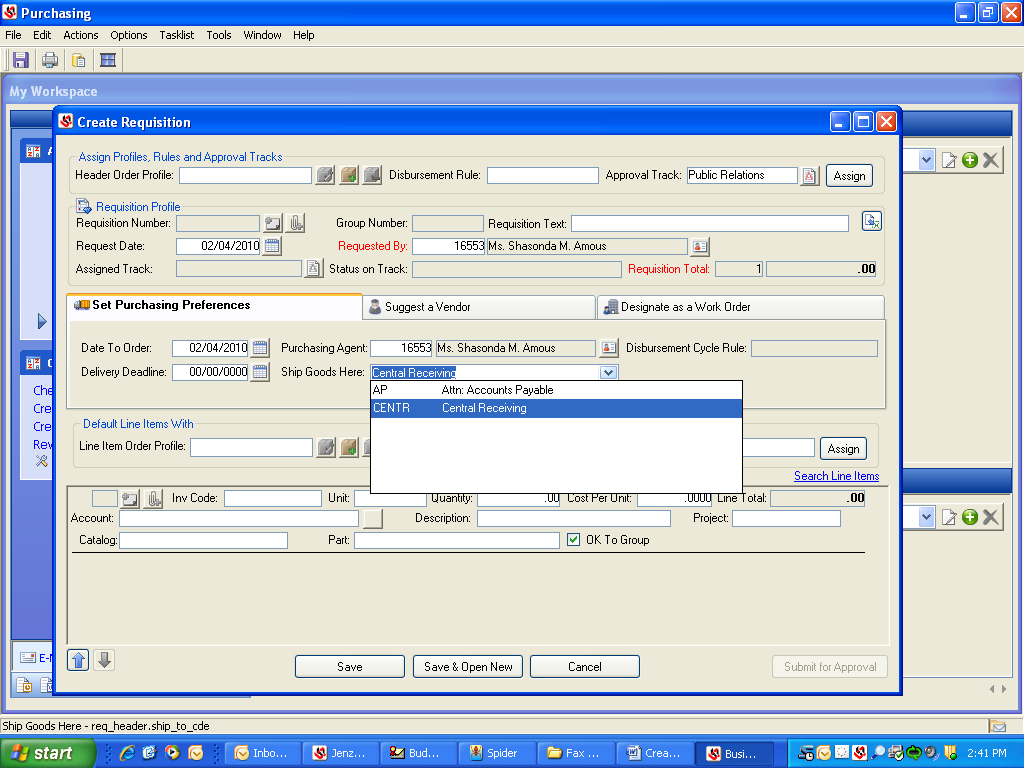 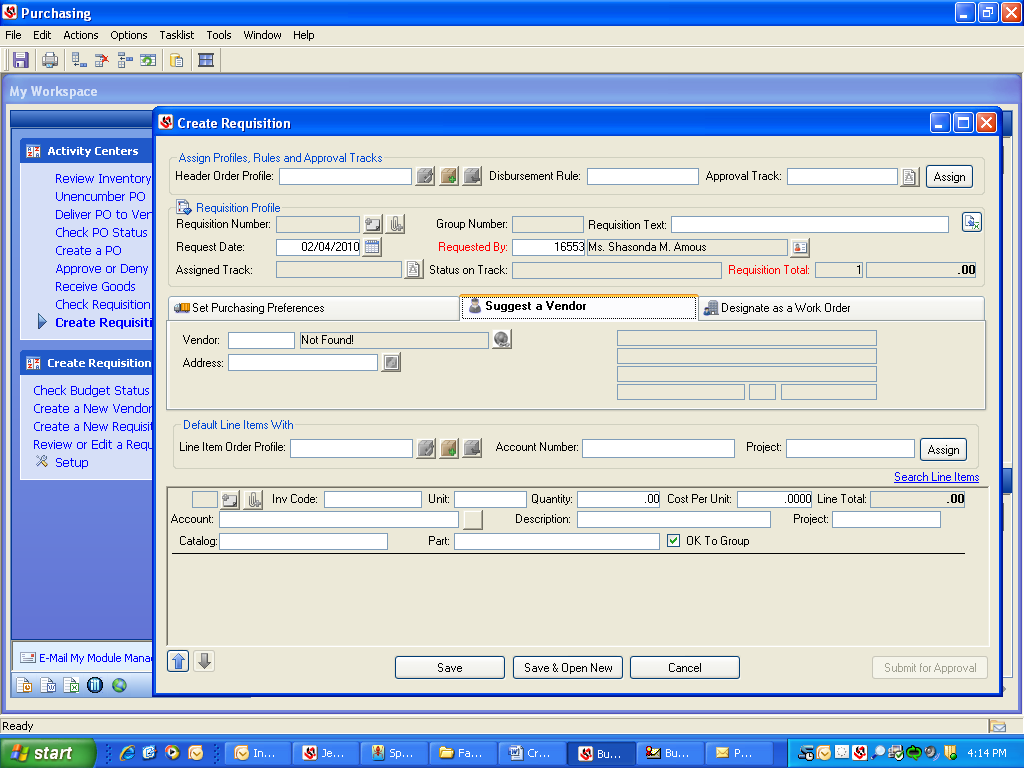 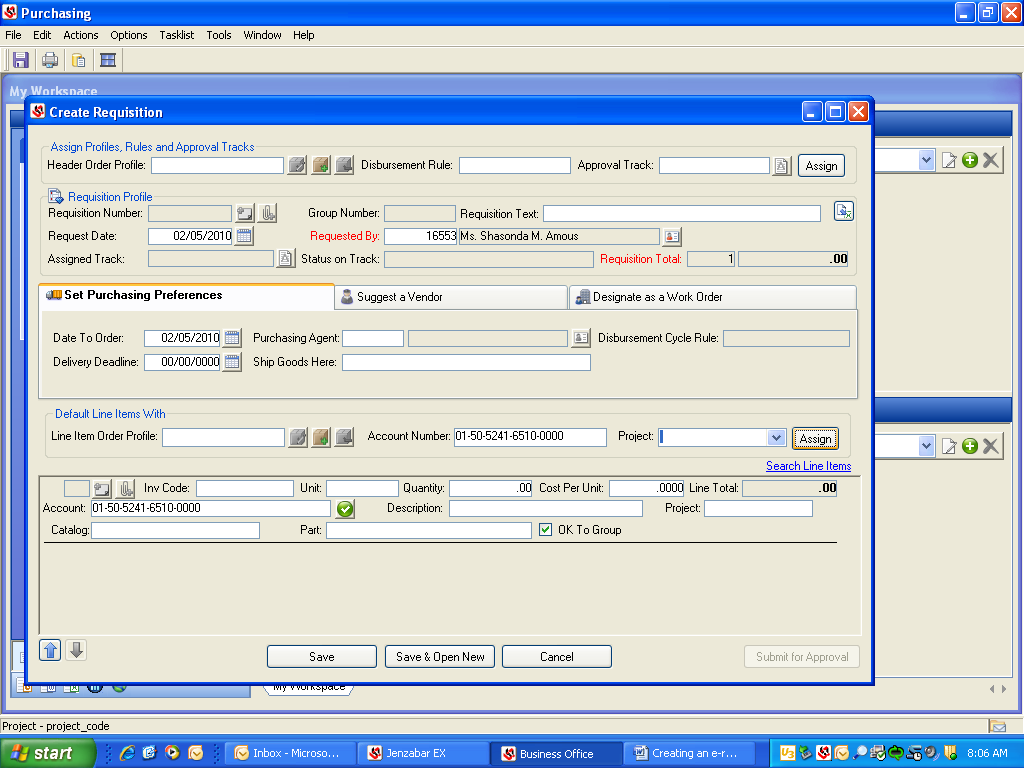 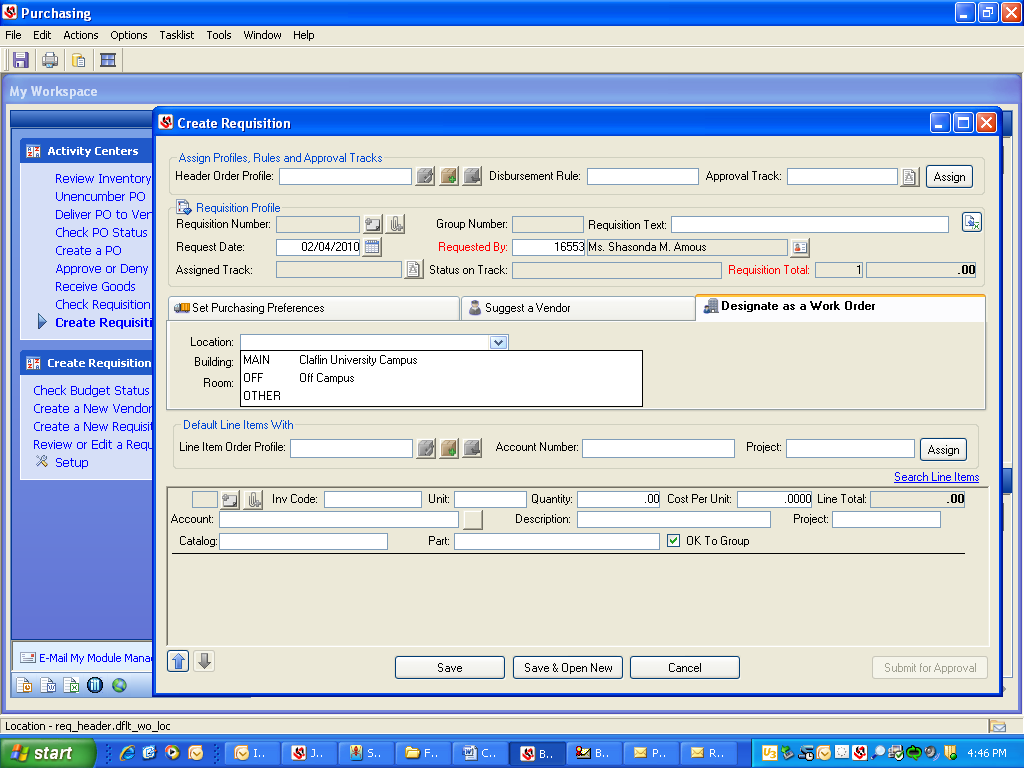 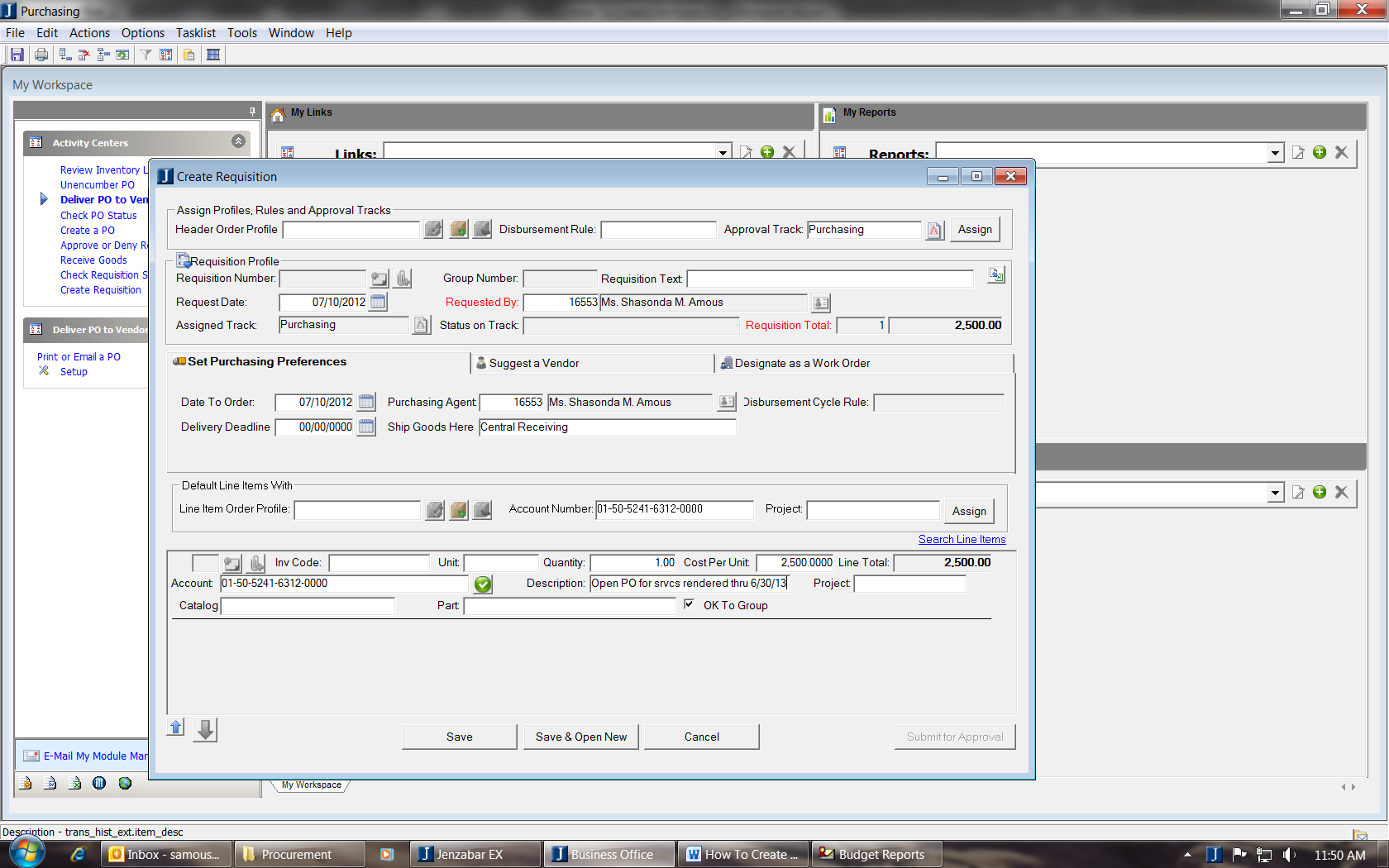 Additional informationIf you are not sure how much to submit your open request for, you can log into budget reports and go to the detailed expenditures tab and pull your totals from the previous fiscal year. 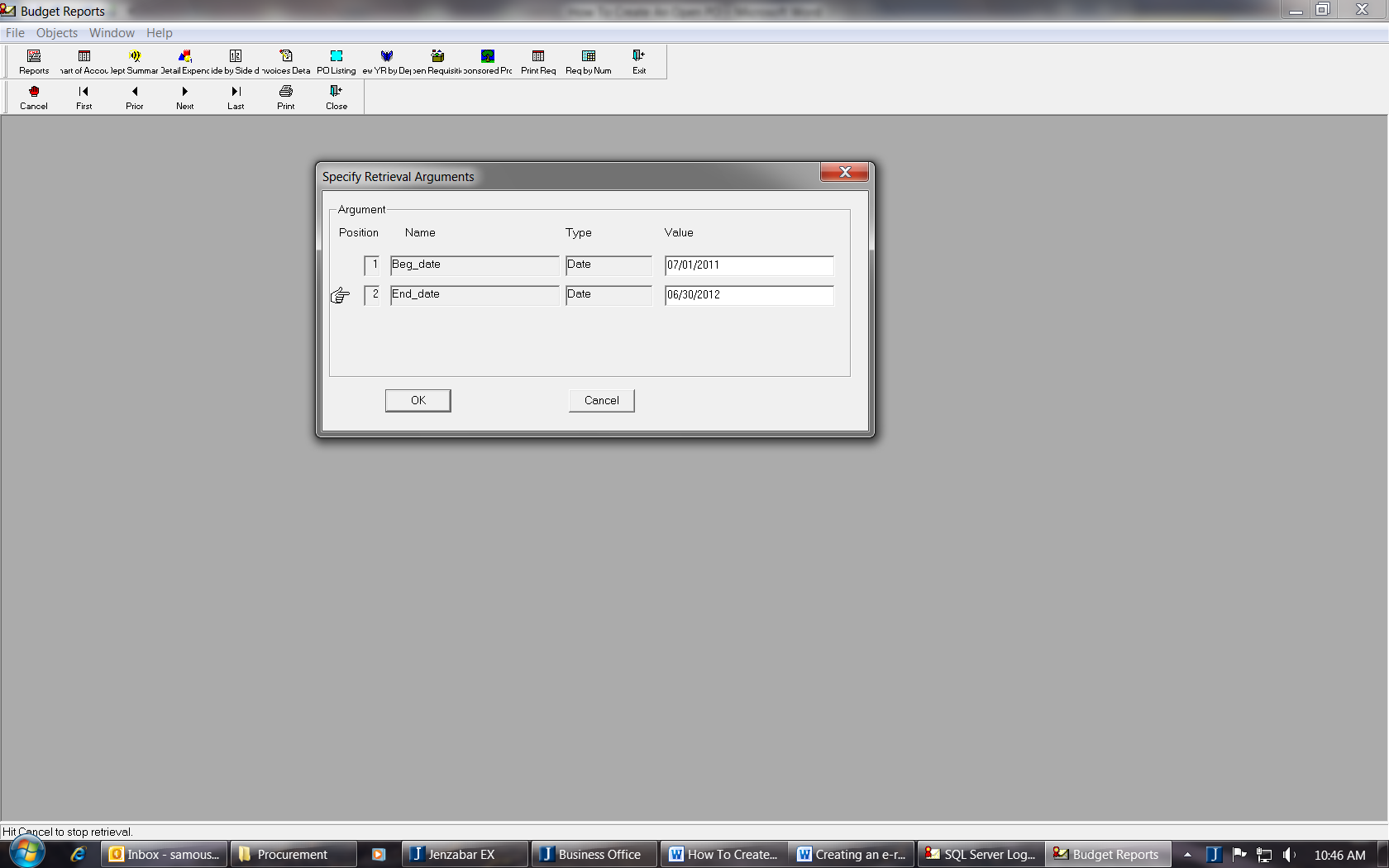 Figure 9 – Detail expenditures report.Figure 10. – Enter the vendor name and department number. 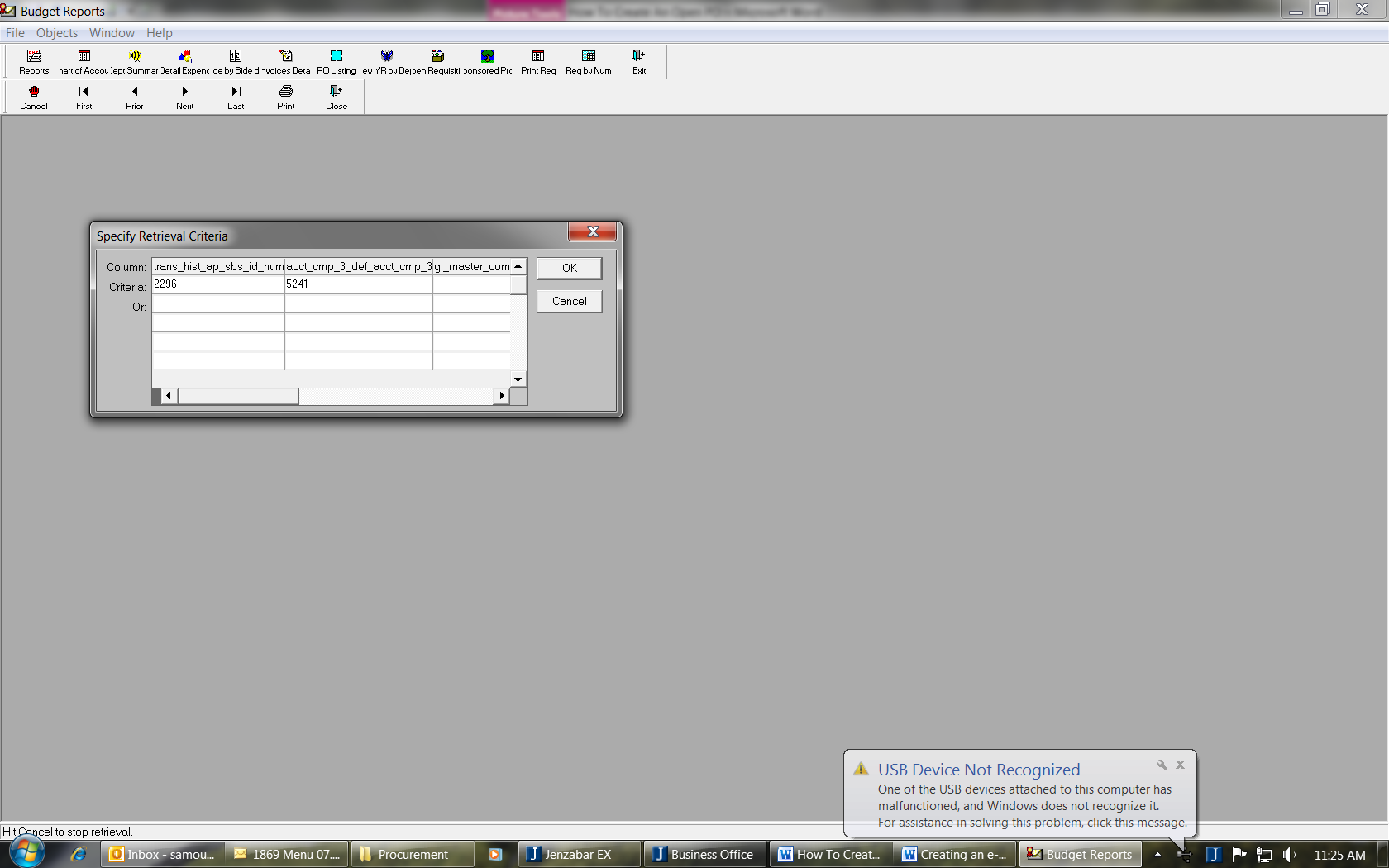   Figure 11 - Your totals will appear from last year. 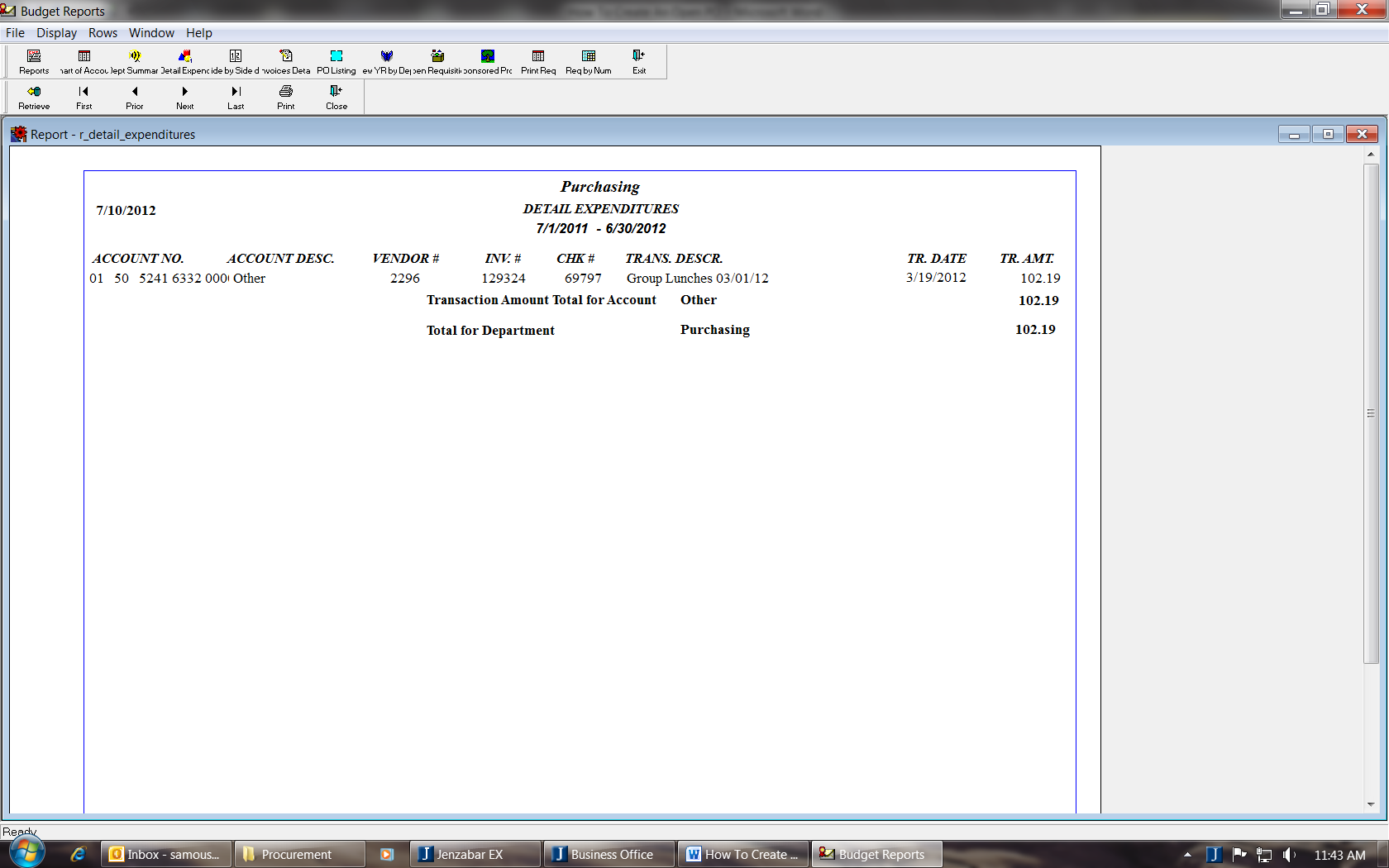 Figure 12 - Save and submit your requisition. The PO will be created by the purchasing department once your e-requisition has gone through the approval process. 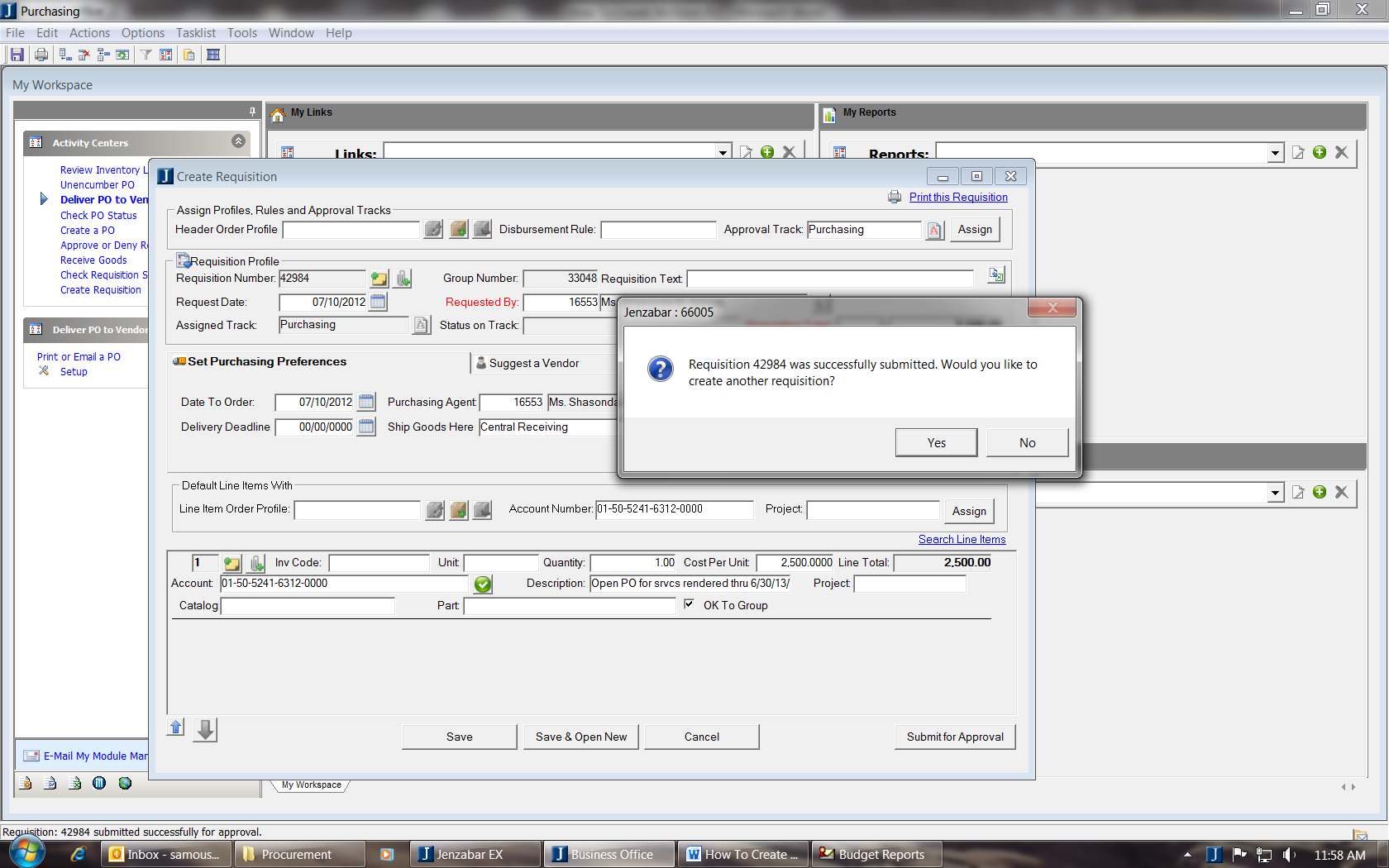 If additional assistance is needed, please contactMr. Asaduzzaman PavelTBA/Senior Procurement Specialist535-5486apavel@claflin.eduOrMrs. Priscilla ClevelandJunior Procurement Specialist535-5215pcleveland@claflin.edu 